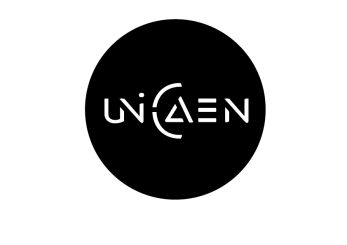 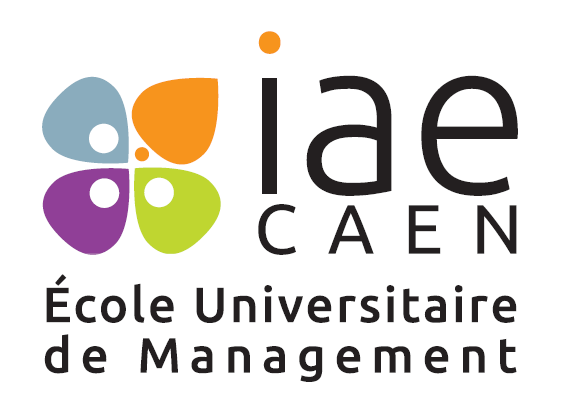 Dossier de demande de validation  des acquis professionnels2019-2020Décret n°2013-756 du 19 août 2013Vous sollicitez une demande de validation de vos acquis professionnels, ce dossier doit être complété le plus précisément possible et retourné avec votre dossier de candidature :Pour le Pôle management et le pôle social santé : IAE Caen – 3 rue Claude Bloch – CS 25160 - 14075 CAEN CEDEXPour le Pôle finance : IAE Caen – 19 rue Claude Bloch – CS 25160 - 14075 CAEN CEDEXVous joindrez un chèque d’un montant de 110 € à l’ordre de l’Agent comptable de l’Université de Caen correspondant à la couverture des frais engagés et à l’étude du dossier (30 euros si vous êtes demandeur d’emploi).Ce dossier doit être complété dactylographié.Après étude de ce dossier, nous vous informerons de la recevabilité de votre demande.1/ DEMANDE D’ENTREE EN FORMATION (nom du diplôme) :2/ ETAT CIVILNom :						Nom Marital : Prénom : Date et lieu de naissance :Nationalité : Adresse : Téléphone : Mail : 3/ SITUATION ACTUELLE : Vous exercez actuellement une activité professionnelle Fonction exercée : 	Ancienneté dans l’entreprise :                    temps de travail : 	           type de contrat :Secteur d’activité :	Nom de l’entreprise :	Adresse et téléphone:	 Vous êtes actuellement sans emploiEtes-vous inscrit à Pôle emploi. ? 		oui	non 	date d’inscription :Etes-vous indemnisé ? 			oui	nonQuel type d’indemnisation percevez-vous :		4/ VOTRE PROJET :Quel est votre objectif professionnel  ou personnel ?Pourquoi le choix de cette formation ?  S’il s’agit d’une réorientation, donnez en les raisons :5/ FINANCEMENT DE VOTRE FORMATIONQuelle prise en charge financière envisagez-vous ?Plan de formation					Congé individuel de formation				Compte personnel de formation (si inscription de la formation sur les listes éligibles)	Prise en charge à titre individuel			Autre (précisez)		7/ EXPERIENCES PROFESSIONNELLES Joindre votre CV détaillé avec le poste occupé et les responsabilités exercées8/ FICHE DU DERNIER EMPLOI OCCUPEVous pouvez présenter plusieurs fiches concernant des expériences valorisantes dans le cadre de cette demande de VAPDurée :		Période : Du 	 auEntreprise : Secteur d’activité : Effectif :	   Catégorie socioprofessionnelle :Intitulé du poste :Votre positionnement dans l’organigramme  (vous pouvez joindre l’organigramme) : a - Activités et responsabilités exercées : b – Méthodes de travail et outils utilisés, résultats obtenus :c - Compétences requises pour l’exercice de l’emploi : d – Analyse critique et retour d’expérience : 9/ FICHE EXPERIENCE EXTRA PROFESSIONNELLEDurée : 			Période : Du	au	a) Activités et responsabilités exercées : b) Compétences développées : c) Analyse et retour d’expérience : 10/ VOTRE MOTIVATION : LES CONNAISSANCES ET COMPETENCES PREREQUISES POUR CE DIPLOME :Argumentez en quoi les missions que vous avez exercées vous amènent à justifier d’un niveau suffisant  pour préparer cette formation ?11/ ATTESTATION SUR L’HONNEUR : A 		leLe candidat atteste sur l’honneur  de la véracité des informations  communiquées l’exactitude des déclarations faites concernant l’authenticité des pièces justificatives (les originaux peuvent être demandés lors de la commission.Signature du candidat :Cadre réservé à l’administration A		leAvis de l’IAE :  		recevable 		non recevable PréconisationsSignature du responsable pédagogique :12/ PIECES A JOINDRE AU DOSSIER(ne pas mettre en double les pièces qui figurent déjà dans votre dossier de candidature) Lettre de motivation dans laquelle vous indiquerez clairement votre projet professionnel, vos objectifs, vos attentes et les raisons pour lesquelles vous désirez vous inscrire. Un Curriculum Vitae Une copie de votre carte d’identité Pour les mères de famille désirant reprendre des études : une copie du livret de famille Pour les étrangers, la copie certifiée conforme de la  carte de séjour. Justificatif des 5 dernières années d’activité professionnelle : certificat de travail indiquant le poste occupé Photocopie de la carte de pôle emploi pour les demandeurs d’emploi. Photocopie des diplômes obtenus Programmes détaillés et volumes horaires des formations suivies antérieurement  Vous pouvez fournir tous documents qui vous sembleraient utiles à l’acceptation de votre dossier.TOUT DOSSIER INCOMPLET NE SERA PAS EXAMINENiveauDiplôme obtenus ou suivisEtablissementAnnée de préparationAnnée D’obtentiondu diplômeAvant BACBACBAC +2BAC +3 BAC + 4BAC + 5 et plus